Zápis z 1. jednání Komise ZM a MA21 Benešov nad Ploučnicí 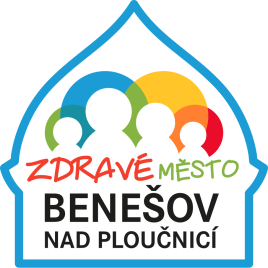 dne 3.4.2017 v kanceláři starostyPřítomni:	Filip Ušák – starosta, politik ZM a MA21Stanislava Feistnerová – asistentka vedení města, koordinátor ZM a MA21Mgr. Petra Tojmarová - podnikatelka, radní a zastupitelkaZdeněk Přivřel, BBA – tajemník městského úřaduLuděk Smejkal - podnikatelHosté: 	Ing. Pavel Košnar – ředitel Služeb města BnPl., p.o.Omluveni:	Mgr. Lenka Černá – ředitelka Dobrovolnického centra, z. s. Témata:Akreditovaný seminář 2017Fórum 2017Akreditovaný seminář – 19.4. od 13,30 hod ve velké zasedací místnosti MěÚ - pozvánka byla rozeslána mailem – komisi ZM, vedení města, zastupitelům, úředníkům, ředitelům PO, vedoucím spolků, vedoucím komunitního plánování, …-  tajemník města připomene seminář úředníkům, p. Feistnerová osloví na jednání ZaM dne 5.4. zastupitele osobně – poté p. Feistnerová odešle jmenný seznam účastníků p. Poláčkové pro vypsání certifikátů-  p. Feistnerová zajistí prezenční listinu, dataprojektor, na stoly vodu a kávuFórum 2017 – 19.4. od 17,00 hod v městském kulturním zařízení (kino)- úvodní slovo bude mít starosta, promluví v 5ti - 10ti minutách o „Deseti P“ z roku 2015, poté převezme slovo ředitel NSZM p. Švec- garanti k jednotlivým stolům byli navrženi: p. Dračka, p. Tojmarová, p. Šohaj, zástupce ZŠ, p. Košnar, p. Černá, p. Čvančarová – do 7.4. osloví osobně p. Feistnerová- p. Tojmarová ke stolu mladých přizve žáky ZŠ - každý z účastníků obdrží drobnou pozornost a to pohlednici města, vzhled a tisk zajistí starosta ve formě daru od f. Noesis – p. Smejkal navrhuje, aby na ní i mino jiného byla Ploučnická vyhlídka- rozmístění stolů, vodu a kávu na stůl zajistí p. Klomfarová, starosta ve formě daru zajistí jablka od Krumlů- u vchodu a prezenční listiny bude stát p. Klomfarová a 1-2 dobrovolnice ze Spolku nad Ploučnicí- p. Feistnerová připomene konání akce vyhlášením v rozhlase a to ve čtvrtek 13.4. a v úterý 18.4., zároveň také pošle pozvánku občanům z minulého ročníku, kteří na sebe uvedli mailovou adresu- p. Feistnerová vytvoří na FB města událost k této akci - ověřovací anketu na webu s IT technikem zajistí p. FeistnerováPoznámky:- v rámci dubnové akce „Den Země“ proběhne v různých dnech: Ukliďme Benešov – zajišťuje p. Feistnerová, ekologická účast pod záštitou CDM – zajišťuje p. Kulíková, promítání v kině pro žáky ZŠ – p. Feistnerová při zájmu ředitelky školy, p. Tesarčíkové, zajistí s p. Klomfarovou film Další schůze Komise ZM – během dubna - p. Feistnerová pošle pozvánku mailem - jedním z témat bude „Plán zlepšování pro rok 2017“, který bude následně schvalován v RaM.Zapsala: Stanislava Feistnerová